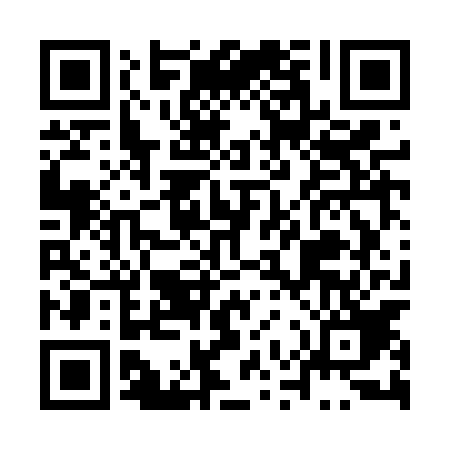 Ramadan times for Tawecino, PolandMon 11 Mar 2024 - Wed 10 Apr 2024High Latitude Method: Angle Based RulePrayer Calculation Method: Muslim World LeagueAsar Calculation Method: HanafiPrayer times provided by https://www.salahtimes.comDateDayFajrSuhurSunriseDhuhrAsrIftarMaghribIsha11Mon4:124:126:1311:593:465:465:467:3912Tue4:104:106:1011:583:485:485:487:4113Wed4:074:076:0811:583:495:505:507:4314Thu4:044:046:0511:583:515:515:517:4615Fri4:014:016:0311:583:535:535:537:4816Sat3:593:596:0011:573:545:555:557:5017Sun3:563:565:5811:573:565:575:577:5218Mon3:533:535:5511:573:575:595:597:5419Tue3:503:505:5311:563:596:016:017:5720Wed3:473:475:5011:564:006:036:037:5921Thu3:443:445:4811:564:026:056:058:0122Fri3:413:415:4511:564:036:076:078:0423Sat3:383:385:4311:554:056:096:098:0624Sun3:353:355:4011:554:066:116:118:0825Mon3:323:325:3811:554:086:136:138:1126Tue3:293:295:3511:544:096:156:158:1327Wed3:263:265:3311:544:116:176:178:1628Thu3:233:235:3011:544:126:196:198:1829Fri3:193:195:2811:534:146:206:208:2130Sat3:163:165:2511:534:156:226:228:2331Sun4:134:136:2312:535:177:247:249:261Mon4:104:106:2012:535:187:267:269:282Tue4:074:076:1812:525:207:287:289:313Wed4:034:036:1512:525:217:307:309:344Thu4:004:006:1312:525:227:327:329:365Fri3:563:566:1012:515:247:347:349:396Sat3:533:536:0812:515:257:367:369:427Sun3:503:506:0512:515:267:387:389:448Mon3:463:466:0312:515:287:407:409:479Tue3:433:436:0012:505:297:427:429:5010Wed3:393:395:5812:505:307:437:439:53